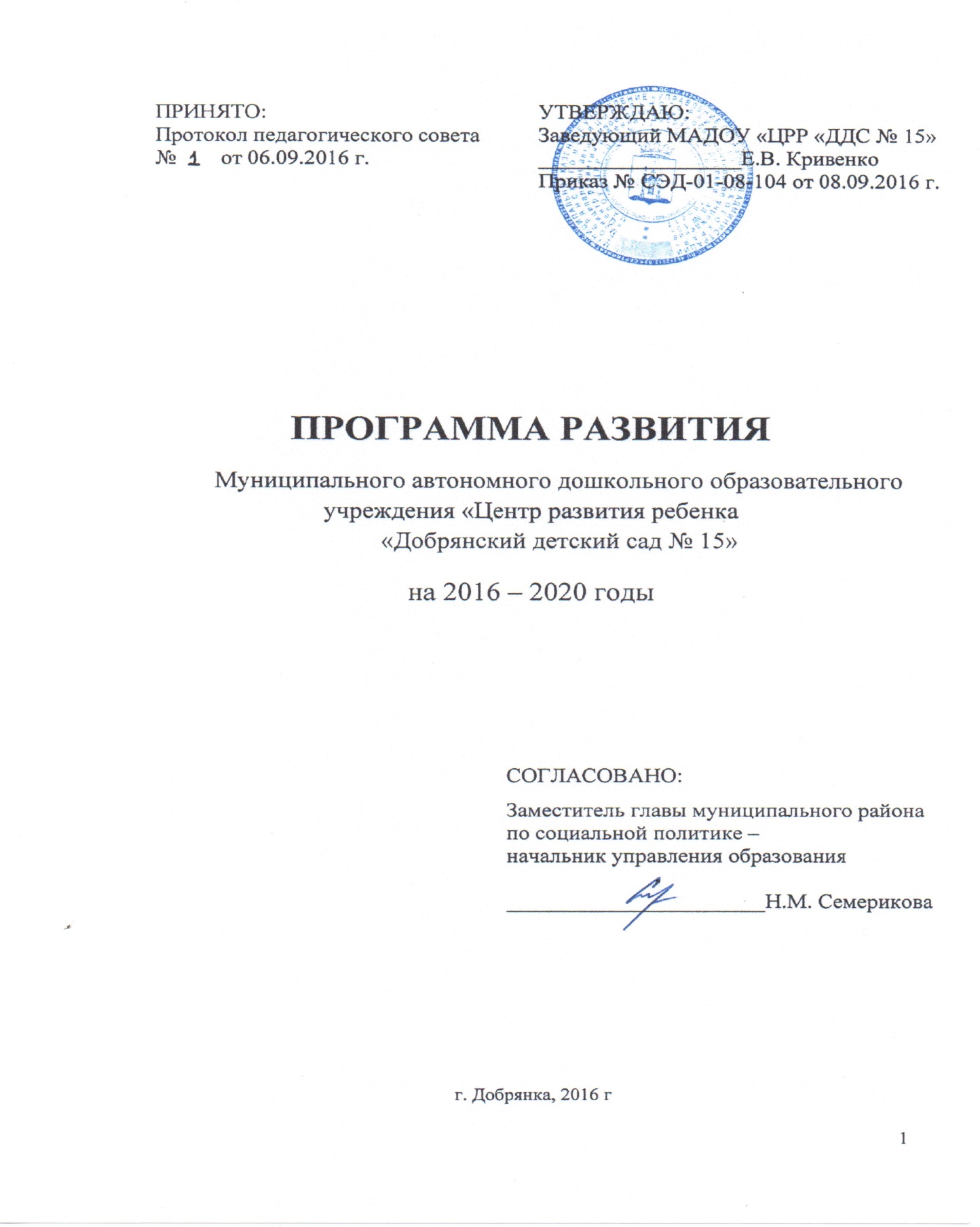 СодержаниеСодержательный разделПояснительная запискаАктуальность корректировки программы развития МАДОУ «Центр развития ребенка «Добрянский детский сад № 15» (далее – ДОО) на 2016-2020 гг. обусловлена изменениями, связанными со вступлением в силу закона № 273-ФЗ от 29.12.2012 г. «Об образовании в Российской Федерации» и введением Федерального государственного образовательного стандарта дошкольного образования. Федеральный закон «Об образовании в Российской Федерации» признает дошкольное образование как новый уровень общего образования в России, тем самым, определяет значимость системы дошкольного образования. Важной задачей является усиление образовательного потенциала дошкольного учреждения, поддержка разнообразия детства, построение образовательной деятельности на основе взаимодействия взрослых с детьми, ориентированного на интересы и возможности каждого ребенка и учитывающее социальную ситуацию его развития, обеспечение индивидуализированного психолого-педагогического сопровождения каждого воспитанника. Программа развития была спроектирована исходя из конкретного анализа исходного состояния детского сада, территориальной специфики (возможности внешнего окружения детского сада), специфики контингента детей, потребности родителей воспитанников в образовательных услугах, а также с учетом предполагаемых рисков, возможных в процессе реализации программы. Проблема качества дошкольного образования в последние годы приобрела не только актуальный, но и значимый характер. В современных условиях реформирования образования, ДОО представляет собой открытую и развивающуюся систему. Основным результатом её жизнедеятельности должно стать успешное взаимодействие с социумом, осваивая которое, дошкольное образовательное учреждение становится мощным средством социализации личности. Особую значимость, в связи с этим, приобретает планирование работы образовательного учреждения. Необходимость корректировки и введение данной программы, также обусловлена пересмотром содержания образования в ДОО, разработкой и внедрением новых подходов и педагогических технологий. Приняв за основу идею самоценности дошкольного периода детства, мы считаем, что педагогический процесс необходимо строить в двух взаимосвязанных направлениях - подготовка ребенка к будущей жизни и забота о его полноценном детстве.Программа развития Муниципального автономного дошкольного образовательного учреждения «Центр развития ребенка «Добрянский детский сад № 15» - это система действий для достижения желаемого результата развития учреждения, предоставления образовательных услуг в соответствии с ФГОС ДО. Программа разработана в соответствии с основными задачами и направлениями развития ДОО, с учетом профессионального уровня педагогов, предполагает активное участие в её реализации все участников образовательного процесса и заинтересованных сторон.Качественные характеристики программыАктуальность – программа ориентирована на решение наиболее значимых проблем для будущей (перспективной) системы образовательного и коррекционно-образовательного процесса детского сада.Прогностичность – данная программа отражает в своих целях и планируемых действиях не только настоящие, но и будущие требования к дошкольному учреждению. Наряду с этим просчитываются и риски, возникновение которых возможно при реализации программы, намечается соответствие программы изменяющимся требованиям и условиям, в которых она будет реализоваться.Рациональность – программой определены цели и способы получения максимально возможных результатовРеалистичность – программа призвана обеспечить соответствие между желаемым и возможным, т.е. между целями программы и средствами их достижений.Целостность – наличие в программе всех структурных частей, обеспечивающих полноту состава действий, необходимых для достижения цели (проблемный анализ, концептуальные положения и стратегия развития, план действий и предполагаемые результаты).Контролируемость – в программе определены конечные и промежуточные цели и задачи, которые являются измеримыми, сформулированы критерии оценки результатов развития ДОУ. Нормативно-правовая адекватность – соотнесение целей программы и планируемых способов их достижения с законодательством федерального, регионального местного уровней. Индивидуальность – программа нацелена на решение специфических (не глобальных) проблем ДОО при максимальном учете и отражении особенностей детского сада, запросов и потенциальных возможностей педагогического коллектива, социума и родителей воспитанников. Паспорт Программы развития Информационная справка о ДООАктуальность создания   программы развития ДОУ обусловлена:государственной политикой в области образования – повышением доступности качественного образования, соответствующего требованиям инновационного развития экономики, современным потребностям общества и каждого гражданина.принятием Федерального закона от 29.12.2012 № 273-ФЗ «Об образовании в Российской Федерации»; введением Федерального государственного образовательного стандарта дошкольного образования (ФГОС ДО).Условия диктуют:повышать качество образования;разрабатывать и внедрять новые педагогические технологии;сохранять и укреплять здоровье воспитанников, применять здоровье сберегающих технологии в образовательном процессе;активизировать адресную работу с семьями, которая позволит удовлетворить индивидуальные запросы родителей.Общие сведения о ДОО.Уровень и направленность реализуемых программ.Основная общеобразовательная программа дошкольного образования разработана на основе примерной основной общеобразовательной программы дошкольного образования «Истоки» (приведена в соответствие ФГОС ДО к структуре основной общеобразовательной программы дошкольного образования).В 12-ти группах общеразвивающей направленности осуществляется дошкольное образование в соответствии с образовательной программой образовательного учреждения, разрабатываемой им самостоятельно на основе федеральных государственных образовательных стандартов дошкольного образования.Нормативный срок освоения программы: 5 лет (от 2 лет до 7 лет).Кадровое обеспечение образовательного процесса.Детский сад полностью укомплектован кадрами. В соответствии со штатным расписанием ДОО штатные единицы представлены административно-управленческим персоналом, педагогическим, учебно-вспомогательным и обслуживающим персоналом. Социальная защита работников осуществляется администрацией совместно с профсоюзным комитетом.Педагогический коллектив стабильный, успешно развивающийся, средний возраст 49 лет. 100% педагогов прошли курсы повышения квалификации в соответствии с ФГОС ДО.  С целью получения методической помощи и поддержки в профессиональном становлении сформирована система наставничества для педагогов, получающих образование по направлению «Дошкольное образование». Динамика роста достижений педагогов ежегодно отражается в «Отчете по самообследованию», а также в докладах на августовской педагогической конференции.Квалификация педагогических работников соответствует квалификационным характеристикам, установленным в Едином квалификационном справочнике должностей руководителей, специалистов и служащих, раздел «Квалификационные характеристики должностей работников образования», утвержденный приказом Министерства здравоохранения и социального развития Российской Федерации от 26.08.2010 г. N761н.Педагоги своевременно повышают свою квалификацию. В межкурсовой период воспитатели и специалисты повышают уровень своей квалификации через участие в профессиональных педагогических объединениях города Добрянка, мероприятиях, направленных на повышение своей профессиональной компетентности разного уровня.Награды педагогов:Доступность образованияУправление учреждением и образовательным процессом.Дошкольное учреждение имеет управляемую и управляющую системы. Структура, срок полномочий, порядок организации деятельности органов управления ДОО и их компетенции определены Уставом ДОО.С целью обеспечения эффективности системы внутреннего управления в организации, совершенствования и развития всей жизнедеятельности  учреждения в ДОО действует методическая служба. В ее компетентность входит решение следующих задач:создание условий для повышения профессиональной компетентности, роста педагогического мастерства и развитие потенциала каждого педагога,создание единого информационного пространства и регулирование информационных потоков управленческой и научно-методической документации,концентрирование ценного опыта достижений в образовательной практике,проведение мониторинговых и аттестационных процедур для объективного анализа процесса развития и достигнутых результатов и т.п.Одной из эффективных форм взаимодействия педагогов являются рабочие и творческие группы, которые создаются для решения следующих задач:обобщение опыта работы педагогов ДОО по определенной проблеме, внедрение в практику работы ДОО инновационных образовательных технологий,разрешение профессиональных затруднений при осуществлении образовательной деятельности,методическая поддержка участников профессиональных конкурсов педагогического мастерства.Коррекционный блок образовательного процесса ДОО представлен специалистами – учителем-логопедом и педагогом-психологом. В данном направлении выполняются следующие функции:проведение коррекционно-развивающей работы с детьми,консультирование педагогов и разработка методических рекомендаций по организации коррекционно-развивающей работы с детьми,просвещение и консультирование родителей.Краткая характеристика контингента воспитанников.	В настоящее время в ДОО функционирует 12 групп общеразвивающей направленности для детей раннего и дошкольного возраста. Для эффективной организации образовательного процесса, группы формируются по возрастному принципу. группа раннего возраста (2-3 года),младшая группа (3-4 года),средняя группа (4-5 лет),старшая группа (5-6 лет),подготовительная к школе группа (6-7 лет).Взаимодействие с семьями воспитанников.	Задачи взаимодействия с семьями – как активными участниками образовательного процесса:выявление потребностей для изучения отношения педагогов и родителей к различным вопросам воспитания, развития детей, условий организации деятельности в ДОО и семье;поддержка образовательных инициатив в создании условий для разнообразного по содержанию и формам сотрудничества, способствующего формированию конструктивного взаимодействия педагогов и родителей с детьми.	На данном этапе развития МАДОУ сложилась следующая система взаимодействия учреждения и семьи:Родители предъявляют высокие требования к оказанию образовательной услуги (особенно, когда ребенок достигает возраста 5-7 лет) и услуги по присмотру и уходу за детьми. Однако, активность родителей в проявлении ими образовательных инициатив, можно оценить, как среднюю.	Повышенное внимание учреждение уделяет изучению социального состава воспитанников. Тенденция последних лет – увеличение количества молодых семей, где родителям не более 23-25 лет, рост числа неполных семей, где мать или отец (что тоже присутствует) имеет статус «одинокой матери» или «одинокого отца». Также увеличивается количество семей, где брак между родителями не зарегистрирован (т.н. «гражданский брак»), поэтому не имеет статуса полной семьи. Возросло количество семей, где родители (или один из родителей) ведут нездоровый образ жизни, поэтому дети находятся в «социально опасном положении». Однако, достаточно велико количество активных семей, где родители проявляют инициативу и предлагают свою помощь и услуги учреждению для участия в образовательном процессе и досуге. Материально - техническое обеспечение.В ДОО имеются все помещения, которые необходимы для успешной реализация основной общеобразовательной программы дошкольного образования: групповые и спальные помещения, отдельные спортивный и музыкальный залы, бассейн, тренажерный зал, кабинеты логопеда и психолога,  LEGO-центр. Все помещения  соответствуют санитарным требованиям и требованиям безопасности.Аналитическое обоснование программыВозможности, благоприятные факторы внешней средыИмеются автоматизированные рабочие места и выход в интернет, что позволяет своевременно отслеживать изменения в законодательстве, упрощает реализацию управленческих задач, предоставляет возможность дистанционного обучения и повышения квалификации, в том числе для повышения образовательного уровня педагогов на рабочем месте.Добрянка - муниципальный (районный) центр, что позволяет наладить сетевое взаимодействие не только с образовательными организациями, но и с учреждениями культуры и спорта (музей, библиотека, музыкальная школа, центр физической культуры и спорта).Наличие в городе возможности проходить курсовую подготовку без отрыва от производства (например на базе МБОУ ДПО «Информационно – методический центр»).Внутренний потенциалПерспективыИнновационная идея развития - проектирование образовательной деятельности ДОО в развитии у ребенка дошкольного возраста потенциала познавательно-технического творчества с использованием LEGO-технологий и других видов технологии конструирования. Целевые показатели развития:соответствие профессиональному стандарту квалификации педагогических работников и дальнейший рост категорийности педагогических работников;построение вариативного развивающего образовательного пространства с воспитанниками, осуществляемого в совместной деятельности со взрослым и/или более опытным сверстником;оснащение развивающей предметно-пространственной среды возрастных групп соответствующими материалами, оборудованием (для решения образовательных задач) на 100%;организация социально-образовательного процесса в ОО путем изменения форм работы с детьми, родителями (законными представителями) и педагогами (стажировки, практикумы, акции, дискуссии);осознанная готовность и включенность родителей в образовательную деятельность;расширение спектра дополнительных образовательных услуг;конкурентоспособность на рынке образовательных услуг.Стратегия реализации программыСтратегия определяет совокупность реализации приоритетных направлений, ориентированных на развитие детского сада. Данные направления определены тематическими блоками, обеспечивающими участие в реализации Программы педагогического коллектива ДОО, родителей воспитанников, социума, учредителя:Кадровый потенциал,Повышение качества предоставляемых услуг,Укрепление здоровья,Взаимодействие с родителями,Обеспечение безопасности и качества предметно-пространственной среды, Управление ДОО.	Блоки взаимосвязаны между собой стратегической целью и отражают последовательность тактических мероприятий.Принципы построения Программы развития ДОООткрытости: детский сад – открытая система, в которой вся информация о происходящих изменениях доступна для всех участников образовательного процесса.Сотрудничества и партнерства - координация планов и действий с родителями, с сохранением целостности образовательного процесса. Консолидация потенциала и возможностей социального окружения ДОУ. Активности – предполагает освоение ребенком программы через собственную деятельность под руководством взрослого.Культуросообразности – образовательный процесс выстраивается с учетом национальных ценностей и традиций.Индивидуализации – каждый участник образовательного процесса, является субъектом деятельности с учетом желаний и потребностей.Развития – в процессе взаимодействия каждый получает определенное развитие и толчок для самосовершенствования.Психологической комфортности – каждому участнику образовательного процесса в ДОО должно быть эмоционально комфортно и психологически спокойно.Комплексности – цели и задачи, поставленные перед коллективом, реализуются в комплексе, что подразумевает единство всех направлений деятельности на достижение целей при взаимодействии с родителями и социумом.Стратегические и тактические цели программы	Создание образовательных, здоровьесберегающих, коррекционно-развивающих условий в ДОО в соответствии с ФГОС ДО, обеспечивающих доступность и качество образования посредством создания условий для индивидуализации образования и использования инновационных механизмов развития, воспитания и социализации и самореализации личности ребенка дошкольного возраста.Право каждого ребенка на полноценное развитие: ребенок является частью семьи и сообщества в целом,любой ребенок – уникальная, неповторимая развивающаяся личность.Деятельность учреждения строится в инновационном режиме обновления содержания и его организационных форм:новые формы взаимодействия с родителями, комплекс дополнительных образовательных услуг.Тактические цели развитияВыполнение требований ФГОС ДО.Повышение качества предоставляемых услуг, с учетом возрастных и индивидуальных особенностей детей.Обеспечение доступности дошкольного образования, равных стартовых возможностей каждому ребенку дошкольного возраста с учетом потребностей и возможностей социума.Модернизация системы управления образовательной, инновационной и финансово-экономической деятельностью учреждения.Достижение стратегических и тактических целей, решение поставленных задач обеспечивается за счет планомерного осуществления программных мероприятий в рамках реализации следующих блоков:Повышение качества предоставляемых услуг	Расширение спектра и повышение качества дополнительных образовательных услуг, предоставляемых ДОО для воспитанников. Сотрудничество с социумом в вопросах разработки, экспертизы и внедрения новых образовательных услуг. Индивидуализация образовательного процесса путем дифференцированного подхода к детям, одаренных в той или иной области. Обеспечение преемственности дошкольного и начального школьного образования, создание предпосылок для успешной адаптации выпускников ДОО к обучению в школе.Укрепление здоровья	Обеспечение условий для сохранения, поддержания и укрепления здоровья всех субъектов образовательного процесса путем совершенствования физкультурно-оздоровительной работы. Индивидуализация здоровье сберегающей и здоровье формирующей деятельности детского сада. Организация работы по профилактике заболеваний среди участников образовательного процесса. Укрепление межведомственных связей через разработку совместных планов, направленных на поддержание и укрепление здоровья подрастающего поколения.Кадровый потенциал	Создание условий для профессионального развития педагогов МАДОУ. Стимулирование инновационного потенциала, постоянный рост квалификационного уровня педагогов. Организация межведомственного взаимодействия, создание системы социального партнерства. Диссеминация передового педагогического опыта на разных уровнях.Взаимодействие с родителями	Повышение престижа ДОО среди родителей детей раннего и дошкольного возраста. Создание условий для осуществления преемственности и плавного перехода от воспитания и развития детей в условиях семьи к воспитанию и развитию в условиях ДОО. Оказание консультативной и методической помощи родителям (законным представителям) по вопросам воспитания, обучения и развития детей. Организация работы с тревожными семьями, семьями из группы риска и ситуациях опасного положения. Совместная разработка и реализация проектов, вовлечение семей в непосредственную образовательную деятельность.Обеспечение безопасности и качества предметно-пространственной развивающей среды	Обеспечение безопасных условий для роста и развития детей раннего и дошкольного возраста посредством пополнения, обновления предметно-пространственной среды и материально-технической базы детского сада. Повышение персональной ответственности сотрудников МАДОУ за обеспечение безопасности жизни и здоровья детей – воспитанников ДОО.      Управление ДОО	Совершенствование системы комплексного анализа эффективности деятельности ДОО. Расширение государственно-общественного управления организацией, отработка механизма деятельности Наблюдательного совета. Установление прямых связей с предприятиями, учреждениями и организациями в целях оказания содействия в выполнении стоящих перед МАДОУ задач. Модернизация финансово-экономической деятельности организации путем использования многоканальных источников финансирования (бюджет, добровольные пожертвования, спонсорская помощь, доходы от платных дополнительных услуг, участие МАДОУ в приоритетных проектах и программах в области дошкольного образования).Концептуальная модель развития: педагог, выпускник, детский сад.Модель педагога детского сада (как желаемый результат)Личность может воспитать только личность. Поэтому, в современных условиях важное значение приобретает образ педагога детского сада.Качество дошкольного воспитания во многом определяется характером общения взрослого и ребенка. Проанализировав стиль общения педагогов детского сада с детьми, мы пришли к выводу, что большинство из них, приняли новую тактику общения – субъект - субъектное отношение, основанное на принципах сотрудничества, в котором позиция педагога исходит из интересов ребенка и перспектив его дальнейшего развития. Анализируя основные цели и направления деятельности детского сада в будущем, можно определить следующую модель педагога детского сада (как желаемый результат): 1.Профессионализм воспитателя: имеет необходимую педагогическую и психологическую подготовку; владеет основами необходимых знаний и умений согласно ФГОС ДО и другим нормативным документам; свободно ориентируется в современных психолого-педагогических концепциях обучения, воспитания и здоровьеформирования, использует их как основу в своей педагогической деятельности; владеет умением планировать и оценивать уровень развития детей своей группы; умело использует элементарные средства диагностики и коррекции индивидуальных особенностей детей при реализации дифференцированного подхода; владеет педагогической техникой: речью, умением сконцентрировать внимание детей на решение педагогических задач, используя личностно-ориентированную модель взаимодействия с детьми; проявляет творчество и интерес к педагогической деятельности; умеет работать с техническими средствами обучения, видит перспективу применения ИКТ - технологии в образовательном процессе; стимулирует активность детей в образовательной деятельности, их увлеченность познавательными и практическими заданиями, их потребность в самостоятельном добывании знаний, потребность к творческой переработке усвоенного материала; реализует систему комплексного психолого-медико-педагогического сопровождения воспитанников и их родителей; владеет способами оптимизации образовательного процесса путем включения в него новых форм дошкольного образования, расширения перечня дополнительных образовательных и оздоровительных услуг. 2. Проявление организационно-методических умений: использует в работе новаторские методики; включает родителей в деятельность, направленную на создание условий, способствующих развитию, оздоровлению и воспитанию их детей; формирует у родителей позитивное отношение к овладению знаниями в области педагогики и психологии; владеет навыками анализа, прогнозирования и планирования своей деятельности. 3.Личностные качества педагога: четко представляет себе цели и задачи, стоящие перед современным образованием, стремится к максимальному личному вкладу в осуществление прогрессивных преобразований; имеет четко выработанную жизненную позицию, не противоречащую моральным нормам, принятым в обществе; обладает развитой эмпатией: эмоциональной отзывчивостью на переживание ребенка, чуткостью, доброжелательностью, заботливостью; тактичностью; владеет педагогическим тактом, умеет сохранять личностное достоинство, не ущемляя самолюбие детей, их родителей, коллег по работе; обладает рефлексивными умениями: умением размышлять над причинами успехов и неудач, ошибок и затруднений в воспитании и обучении детей; креативен; воплощает идеи гуманизма в педагогическом процессе; развивает коммуникативно-адаптивные механизмы своей личности и личности ребенка с целью успешной интеграции в социуме; ведет работу по организации тесного взаимодействия медико-педагогического персонала учреждения, родителей и социума. Эталонная модель выпускника дошкольной образовательной организации (как желаемый результат)	Период от рождения до поступления в школу является возрастом наиболее стремительного физического и психического развития ребенка, первоначального формирования физических и психических качеств, необходимых человеку в течение всей последующей жизни, качеств и свойств, делающих его человеком. 	Дошкольное образование призвано обеспечить создание основного фундамента развития ребенка - формирование базовой культуры его личности. Это позволит ему успешно овладеть видами деятельности и областям знаний на других ступенях образования. 	Модель разработана для детей в возрасте 7 лет, поступающих в школу. Таким образом, выпускник детского сада обладает следующими характеристиками:здоровье - уменьшение количества простудных заболеваний, дней болезни на одно заболевание, снижение частоты проявлений хронических заболеваний, коррекция функциональных отклонений и отклонений в физическом развитии – положительная динамика; коммуникативная компетентность - умение общаться со взрослыми и сверстниками, владение средствами вербального и невербального выражения своих чувств, состояний, переживаний и настроений, желаний, умение понятными средствами выразить отношение к окружающим людям и их поступкам; физическая компетентность - осознание себя живым организмом, забота о своем здоровье, желание физического совершенствования с учетом возрастных и индивидуальных возможностей; интеллектуальная компетентность - овладение детьми разными способами решения поставленных задач, умение прогнозировать результат; креативность - отношение ребенка к окружающему миру, как к объекту преобразования и открытия, умение создавать новый продукт, который отличается оригинальностью, вариативностью; любознательность - исследовательский интерес ребенка; инициативность и самостоятельность - умение проявлять инициативу во всех видах детской деятельности, в ситуациях общения с детьми и взрослыми, добиваться результатов; ответственность - обязательство ребенка за проявление собственной личной инициативы; произвольность - соподчинение собственных мотивов и мотивов других детей, умение управлять своим поведением в соответствии с определенными сформированными у него представлениями, правилами и нормами. 	Иными словами, мы должны выпустить ребенка, физически и психически здорового, приспособленного к условиям окружающей социальной среды, эмоционально раскрепощенного, легко идущего на контакт со взрослыми и сверстниками, имеющего стремление к поддержанию здорового образа жизни, с развитым, в соответствии с возрастом интеллектом и творческим потенциалом. 	Таким образом, обе модели педагога и ребенка-выпускника отражают приоритеты в развитии ДОУ, основные характеристики желаемого будущего.Модель детского сада (как желаемый результат)Модель дошкольного образовательного учреждения должна представлять собой детский сад, имеющий опыт работы по развитию физических и психических функций организма, воспитанию детей с 2-х до 7 лет, их социализации и самореализации. Перспектива модели организации предполагает:эффективную реализацию образовательной программы воспитания и укрепления здоровья детей раннего и дошкольного возраста, обеспечивающую условия для развития способностей ребенка, приобщение его к основам здорового образа жизни, формирование базовых качеств социально ориентированной личности, обогащенное физическое, познавательное, социальное, эстетическое и речевое развитие; обеспечение преемственности дошкольного образования и начальной ступени школьного образования, преемственности дошкольного, дополнительного и семейного образования, интеграции всех служб детского сада в вопросах развития детей;личностно-ориентированную систему образования и коррекционной помощи, характеризующуюся мобильностью, гибкостью, вариативностью, индивидуализированностью подходов; расширение участия коллектива, родительского актива и представителей социума в выработке, принятии и реализации правовых и управленческих решений относительно деятельности учреждения; обновленную нормативно-правовую, финансово-экономическую, материально-техническую и кадровую базы для обеспечения широкого развития новых форм дошкольного образования; четкое распределение и согласование компетенций и полномочий, функций и ответственности всех субъектов образовательного процесса; усиление роли комплексного психолого-медико-педагогического сопровождения всех субъектов образовательного процесса; принципиально новую предметно-развивающую среду, в которой бы сами предметы, материалы, игрушки и пособия содержали бы элементы «обучения и развития» - возможность самостоятельного поведения; конкурентоспособность образовательного учреждения путем включения в педагогический процесс новых форм дошкольного образования, а также расширения сферы дополнительных образовательных услуг, предоставляемых воспитанникам ДОО и другим детям. 	Такова модель будущего учреждения, которое видится нам в результате реализации Программы развития. 	Всё вышеизложенное определяет основную линию концепции Программы развития ДОО на 2016-2020 г.г.	Для создания модели современной дошкольной образовательной организации необходим переход к образовательной модели с ведущим фактором индивидуально-личностного и интерактивного взаимодействия.	Мы предполагаем, что в результате реализации Программы развития должны произойти существенные изменения в следующих направлениях:переход на новые образовательные стандарты дошкольного образования,обеспечение охраны и укрепления физического и психического здоровья воспитанников на основе научно обоснованных современных технологий;обеспечение возможности самореализации личности дошкольника, создание условий для успешной социализации и гражданского становления личности воспитанников;развитие потенциала педагогического коллектива и кадровое обновление;совершенствование структуры управления ДОО.Стратегия развития дошкольной образовательной организации	Программа развития направлена на создание таких условий пребывания ребенка в ДОО, чтобы ему хотелось не только пребывать в детском саду, не только развиваться, но и получать радость от успеха своей деятельности, быть в центре внимания своих сверстников, получать одобрение своих педагогов, быть успешным.	Обновлённое содержание образования требует не только нового подхода к оценке образовательных результатов воспитанников, но и качественно иных ориентиров в оценке деятельности педагогов и специалистов, уровня системы управления качеством образования в ДОО.	Конечно, ключевой фигурой современной образовательной системы является педагог. Государственным приоритетом в сфере повышения статуса педагога становится разработка политики по формированию нового функционала педагогов как новой общественной элиты, поэтому педагог должен выполнять функции организатора деятельности, консультанта, наставника, сопровождающего самостоятельную деятельность воспитанников.	Материальная составляющая инфраструктуры ДОО направлена на обеспечение физической и психологической безопасности. Для поддержания современной инфраструктуры ДОО необходимо повышение качества сервисного обслуживания самого здания детского сада, территории к нему принадлежащей.	Модель информатизации ДОО предполагает использование информационной среды детского сада для планирования образовательного процесса каждым педагогом, обладающим профессиональной ИКТ-компетентностью.	Методическую составляющую инфраструктуры необходимо ориентировать на поддержку деятельности каждого педагога и специалиста: наличие свободного доступа к различным методическим, информационным и консультационным ресурсам.	Организационная составляющая инфраструктуры ДОУ направлена на создание пространства для социальных коммуникаций, обеспечивающих возможность выстраивания ребенком собственных моделей поведения и самоопределения в меняющихся социальных условиях, на обеспечение высших образовательных достижений педагогов, их личностного и профессионального роста.Механизм реализации Программы развития	Механизмом реализации программы развития ДОО является составляющие ее проекты и программы.Научно-методическое и организационное сопровождение реализации проектов программы будут осуществлять рабочие, творческие группы, созданные из числа администрации, педагогов, родителей воспитанников, представителей общественных организаций и учреждений социального партнёрства. Разработанная в Программе концепция развития ДОО будет использована в качестве основы при постановке тактических и оперативных целей для разработки годовых планов.Мероприятия по реализации проектов и программ включаются в годовой план работы образовательной организации.Подведение итогов, анализ достижений, выявление проблем и внесение корректировок в программу будет осуществляться ежегодно на итоговом педагогическом совете, рассматриваться на родительских собраниях и представляться через Публичный доклад заведующей ДОО ежегодно. Предполагается организация и проведение серии семинаров, способствующих психологической и практической готовности педагогического коллектива к деятельности по реализации проектов.Обмен информацией о ходе реализации мероприятий Программы развития будет осуществляться через СМИ ДОО (сайт), через проведение открытых мероприятий.Основные мероприятия по реализации программы развития (Приложение 1) и План действий по реализации программы развития (Приложение 2) прилагаются отдельными документами.Управление программой	Управление и корректировка программы осуществляется Педагогическим советом детского сада.Заключение	Представленный анализ результатов оценки МАДОУ «ЦРР «Добрянский детский сад № 15» позволяет выявить следующие особенности его деятельности:Основной целью, желаемым результатом, педагогического процесса является развитие гармоничной личности ребенка, готовой к самореализации через доступные ему виды деятельности;По главным показателям желаемого результата коллектив МАДОУ добивается высоких показателей, свидетельствующих о всестороннем развитии детей;Отмечена динамика сохранения и развития здоровья детей, совершенствуется социально-психологическое развитие детей, по большинству направлений развития детей прослеживается тенденция соответствия стандарту дошкольного воспитания и образования;Организация педагогического процесса отмечается гибкостью, ориентированностью на возрастные и индивидуально-психологические особенности детей, позволяет осуществить личностно-ориентированный подход к детям. Содержание учебно-воспитательной работы соответствует требованиям социального заказа (родителей, школы), обеспечивает обогащенное развитие детей за счет использования базовых программ. Педагогический процесс в детском саду имеет развивающий характер, способствует формированию у детей реального образа мира и себя, развитию их способностей;Созданы необходимые условия для решения задач на должном уровне:организован стабильный коллектив единомышленников из числа профессионально подготовленных специалистов, осуществляется подготовка кадров, создан благоприятный социально-психологический климат в коллективе, отношения между администрацией и коллективом строятся на основе сотрудничества и взаимопомощи; материально-техническое обеспечение МАДОУ соответствует требованиям, предъявляемым к предметно-развивающей среде, которые обеспечивают эмоциональное благополучие детей. Выше изложенное, позволяет заключить о полном соответствии деятельности МАДОУ требованиям федерального образовательного стандарта по дошкольному образованию. 	Проведенный предварительный анализ настоящего состояния деятельности МАДОУ показывает, что сложились условия и потенциальные возможности коллектива для дальнейшего развития. Приложение 1Основные мероприятия по реализации программы развитияПриложение 2План действий по реализации программы развитияIСодержательный раздел……………………………………………………………………………….4Пояснительная записка…………………………………………………………………………………4Качественные характеристики программы…………………………………………………………..5Паспорт программы……………………………………………………………………………………6IIИнформационная справка о ДОО……………………………………………………………………..11Общие сведения о ДОО………………………………………………………………………………..12Уровень и направленность реализуемых программ………………………………………………….13Кадровое обеспечение образовательного процесса…………………………………………………13Доступность образования……………………………………………………………………………..16Управление учреждением и образовательным процессом…………………………………………..17Краткая характеристика контингента воспитанников………………………………………………..18Взаимодействие с семьями воспитанников……………………………………………………………18Материально-техническое обеспечение………………………………………………………………20IIIАналитическое обоснование программы……………………………………………………………..20Возможности, благоприятные факторы внешней среды……………………………………………..20Внутренний потенциал…………………………………………………………………………………..20Перспективы ……………………………………………………………………………………………..21Целевые показатели развития…………………………………………………………………………..22IVСтратегия реализации программы…………………………………………………………………….23Принципы построения программы развития ДОО……………………………………………………24Стратегические и тактические цели программы…………………………………………………….24Тактические цели развития……………………………………………………………………………..25Концептуальная модель развития (как желаемый результат)...............................................................27Стратегия развития ДОО………………………………………………………………………………..32Механизм реализации программы развития…………………...............................................................33Управление программой развития……………………………...............................................................34Заключение……………………………………………………………………………………………….34Приложение 1. Основные мероприятия по реализации программы развития………………………36Приложение 2. План действий по реализации программы…………………………………………...42Полное наименование программыПрограмма развития Муниципального автономного дошкольного образовательного учреждения «Центр развития ребенка «Добрянский детский сад № 15» Статус программыНормативный управленческий документ, концептуально определяющий стратегические и тактические цели, задачи, способы (механизмы) развития образовательного учреждения.Основания для разработки программыФедеральный закон N 273-ФЗ от 29.12.2012 «Об образовании в Российской Федерации»Федеральный государственный образовательный стандарт дошкольного образования (утв. приказом Министерства образования и науки Российской Федерации № 1155 от 17.10.2013)Федеральная целевая программа развития образования на 2016 - 2020  г.г. (Распоряжение Правительства РФ № 2765-р от 29.12.2014 «О Концепции Федеральной целевой программы развития образования на 2016 - 2020 г.г.»)Концепция долгосрочной целевой программы «Развития системы образования Пермского края на 2013-2017 г.г.» (постановление Законодательного Собрания Пермского края № 751 от 21.03.2013 г.)План мероприятий («дорожная карта») «Изменения в отраслях социальной сферы, направленные на повышение эффективности образования и науки» (утв. распоряжением Правительства РФ № 722-р  от 30.04.2014 г.) I. Изменения в дошкольном образовании, направленные на повышение эффективности и качества услуг в сфере образования, соотнесенные с этапами перехода к эффективному контракту СанПиН 2.4.1.3049-13 «Санитарно-эпидемиологические требования к устройству, содержанию и организации режима работы дошкольных образовательных организаций»Устав МАДОУ «ЦРР «ДДС № 15» Локальные акты МАДОУ «ЦРР «ДДС № 15»Период и этапы реализации ПрограммыПериод реализации Программы – 5 лет: с сентября 2016 по декабрь 2020 г.1 этап: сентябрь 2016 г. – январь 2017 г. - организационно-подготовительный этап (аудит имеющихся ресурсов, создание условий для реализации программы и начало выполнения Программы).2 этап: февраль 2017 г. – май 2019 г. – содержательный, практический (апробация новшеств и преобразований, внедрение всех проектов программы развития детского сада).3 этап: 2019 – 2020 уч. г. – Аналитико-информационный этап (мониторинг эффективности реализации программы, аналитическая оценка качественных и количественных изменений, произошедших в учреждении, транслирование передового опыта работы, подведение итогов и соотнесение результатов деятельности с целями и задачами по основным направлениям реализации Программы).Цель ПрограммыПроектирование модели инновационного развивающего пространства с использованием LEGO-технологий и других видов технологии конструирования, обеспечивающего оптимальные условия реализации образовательной программы Приоритетные задачи развития ДООРазработка и реализация образовательной модели, направленной на формирование познавательно-технического творчества с использованием LEGO-технологий и других видов технологии конструирования в едином образовательном пространстве, способном обеспечить решение задач образовательного процесса в пяти образовательных областях и всех видов детской деятельности в соответствии с ФГОС ДО. Обеспечение разностороннего, полноценного развития каждого ребенка с учетом его индивидуальных особенностей и возможностей.Обеспечение эффективного, результативного функционирования и постоянного роста профессиональной компетентности стабильного коллектива учреждения.Приведение в соответствие с требованиями ФГОС ДО развивающей предметно-пространственной среды ДОО, исходя из условий учреждения.Совершенствование системы здоровье сберегающей и здоровье формирующей деятельности учреждения, с учетом индивидуальных особенностей дошкольников.Создание условий для повышения роли родителей в образовании ребенка раннего и дошкольного возраста и поддержка родительских образовательных инициатив.Формирование конкурентоспособной позитивной имиджевой политики ДОО путем предоставления широкого спектра качественных образовательных, информационно-просветительских, дополнительных услуг, а также через эффективную реализацию образовательной модели, основанной на применении LEGO-технологий и других видов технологии конструирования. Приоритетные направления ПрограммыКадровая политика.Укрепление и оснащение материально-технической базы, пополнение и обновление предметно-развивающей среды.Программное обеспечение, методики, технологии и информатизация образования. Интеграция проектов в пространство воспитательно-образовательного процесса.Безопасность образовательного процесса и здоровье сберегающие технологии.Создание условий для взаимодействия всех участников образовательного процесса, внедрение новых методов взаимодействия с семьей.Ожидаемые результаты реализации ПрограммыКадровое обеспечение условий реализации модели: положительная динамика профессионального роста педагогов, обеспечение 100% укомплектованности штатов, стабильность педагогического коллектива, высокий профессиональный и культурный уровень педагогов.Совершенствование РППС, как результат динамичного развития ДОО. Организация современного образовательного пространства ДОО, включая территорию. Образец и алгоритм деятельности ДОО в условиях реализации инновационной модели.Укрепление взаимодействия ДОО и семьи. Совершенствование форм взаимодействия с семьями воспитанников, направленных на усиление родительской инициативы и ответственности родителей за воспитание детей.Реализация программы психолого-педагогической поддержки семьи и повышения компетенции родителей в вопросах развития и образования, охраны и укрепления здоровья детей.Сформированность у выпускников ключевых компетентностей, необходимых для успешного обучения в школе.Диссеминация инновационного педагогического опыта и лучших образовательных практик по применению современных технологий, LEGO – технологии и технологии конструирования.Возможное привлечение внебюджетных средств через сотрудничество с Управляющим советом и социальными институтами.Расширение спектра дополнительных образовательных услуг.Конкурентоспособность детского сада на рынке образовательных услуг.Индикаторы успешности ПрограммыВысокий уровень мотивационной готовности педагогов в освоении новых образовательных технологий и практик с детьми дошкольного возраста.Построение деятельности ДОО в инновационном режиме в соответствии с ФГОС ДО.Наличие возможности для межмуниципального обмена педагогическим опытом. Трансляция собственного опыт на краевом уровне.Положительная динамика участия ДОО и результативности в конкурсах и проектах разного уровня. Вовлечение родителей в активное взаимодействие с ДОО в реализации ФГОС ДО. Открытость и доступность детского сада для родителей воспитанников и общественности, что подтверждается наличием сайта ДОО и группы VK.Организация дополнительных образовательных услуг на высоком качественном уровне (разнообразие, уникальность, наличие педагогов со спец. подготовкой по профилю услуг)Повышение позитивного имиджа ДОО по результатам ежегодного мониторинга удовлетворенности качества предоставляемых образовательных услуг.Разработчики программыЕ.В. Кривенко, заведующийО.В. Кузьминых, зам. заведующего по ВМРФИО, должность, телефон руководителя ПрограммыКривенко Елена Валерьевна, заведующийКонтактный телефон: 8 (34 265) 2-13-39E-mail: сrrdds15@yandex.ru Адрес сайта организации: http://ds15.dobryanka-edu.ru Исполнители ПрограммыАдминистрация,  педагоги и сотрудники ДООСистема контроля реализации программыКонтроль эффективности и реализации всех направлений программы осуществляет администрация ДООФинансовое обеспечение программыБюджетное финансированиеПолное наименование образовательного учрежденияМуниципальное автономное дошкольное образовательное учреждение «Центр развития ребенка «Добрянский детский сад № 15»Сокращенное наименование учрежденияМАДОУ «ЦРР «ДДС № 15»Год сдачи в эксплуатацию1983 годЛицензия на право осуществления образовательной деятельности№ 4485 от «26» октября 2015 г. на право оказывать образовательные услуги по реализации основной и дополнительной образовательным программам дошкольного образованияСвидетельство о государственной регистрации права на оперативное управление имуществом59 АК № 012966  от «02» августа 2012 г. запись в Едином государственном реестре № 59-1/04-4/2001-908 Устав МАДОУУтвержден приказом МКУ «Управление образования администрации Добрянского муниципального района Пермского края  № СЭД-01-06-214 от 25.08.2015 г. Организационно-правовая формаМуниципальная автономная дошкольная образовательная организацияТип ООДошкольная образовательная организация Вид ООМуниципальное автономное учреждениеАдрес учредителяПермский край, г. Добрянка, ул. Советская, д. 14 МКУ «Управление образования Администрации Добрянского муниципального района Пермского края»Формы государственно- общественного управленияНаблюдательный советАдресПермский край, г. Добрянка, ул. Ветеранов войны, д.5Фамилия, имя, отчество руководителя; Контакты:Кривенко Елена Валерьевна, заведующийКонтактный телефон: 8 (34 265) 2-13-39E-mail: сrrdds15@yandex.ru Адрес сайта организации: http://ds15.dobryanka-edu.ru Режим работы Группы функционируют в режиме 12 часов, 5 дней в неделю, суббота и воскресенье – выходные дниОбщее количество педагогических работников Общее количество педагогических работников 32 чел.Педагогический состав по штатуЗаведующий1 чел.Педагогический состав по штатуЗаместитель по ВМР1 чел.Педагогический состав по штатуВоспитатель25 чел.Педагогический состав по штатуМузыкальный руководитель2 чел.Педагогический состав по штатуУчитель - логопед2 чел.Педагогический состав по штатуПедагог - психолог1 чел.Педагогический состав по штатуИнструктор по физической культуре2 чел.Квалификационный ценз педагоговВысшая квалификационная категория6 чел.Квалификационный ценз педагоговПервая квалификационная категория7 чел.Квалификационный ценз педагоговСоответствие занимаемой должности16 чел.Квалификационный ценз педагоговНе аттестованы3 чел.Образовательный ценз педагоговВысшее профессиональное9 чел.Образовательный ценз педагоговСреднее профессиональное19 чел.Образовательный ценз педагоговОбучаются 3 чел.Образовательный ценз педагоговНепрофессиональное1 чел.Возрастной ценз педагогов40 - 50 лет13 чел.Возрастной ценз педагогов30 – 40 лет8 чел.Возрастной ценз педагогов20 - 30 лет2 чел.Возрастной ценз педагоговВыше 50 лет9 чел.Педагогический стаж20 и более12 чел.Педагогический стаж10 - 20 лет6 чел.Педагогический стаж5 - 10 лет7 чел.Педагогический стажМенее 5 лет7 чел.Уровень:Уровень:Количество:Федеральный Почетная грамота Министерства образования РФ2Региональный Грамота Министерства образования и науки Пермского края2Муниципальный Грамота Управления образования Добрянского муниципального района3Комплектование групп12 группПредельная численность воспитанников в группах по лицензии300 чел.Категории групп по возрастамГрупп раннего возраста – 2Групп младшего возраста – 3Групп среднего возраста – 3Групп старшего возраста - 2Подготовительных к школе групп – 2Структура группв соответствии СанПиН Группа раннего возраста № 5: 24 воспитанникаГруппа раннего возраста № 12: 24 воспитанникаГруппа младшего возраста   № 3: 22 воспитанникаГруппа младшего возраста   № 9: 22 воспитанникаГруппа младшего возраста   № 10: 23 воспитанникаГруппа среднего возраста №  4: 25 воспитанниковГруппа среднего возраста №  6:  26 воспитанниковГруппа среднего возраста № 8:  24 воспитанникаГруппа старшего возраста № 2: 25 воспитанниковГруппа старшего возраста № 11: 25 воспитанниковПодготовительная к школе группа № 1: 25 воспитанниковПодготовительная к школе группа № 7: 25 воспитанниковНаправление взаимодействияФормы взаимодействияПроведение опросованкетирование Создание условийучастие и помощь в создании РППС группы и участкаУправление ДОО участие в коллегиальных органах управленияРасширение информационного поля родителейнаглядная информация: памятки, буклеты, объявления и т.д.,страничка на сайте,группа «ВК»родительские собранияОбразовательный процессродительские конференции,тематические дни и недели,единые родительские дни,досуги, развлечения, выставки, смотры-конкурсы, акциимероприятия в рамках проектной деятельностиСильные стороныСлабые стороныВысокий уровень мотивационной готовности педагогов в освоении новых образовательных технологий и практик с детьми дошкольного возраста.Построение деятельности ДОО в инновационном режиме в соответствии с ФГОС ДО.Расширение возможности для межмуниципального обмена опытом с трансляцией собственного опыта.Положительная динамика участия ДОО в конкурсах и проектах разного уровня.Вовлечение родителей в активное взаимодействие с ДОО в реализации ФГОС ДО. Открытость и доступность детского сада для родителей воспитанников и общественности, что подтверждается наличием сайта ДОО и группе ВК.Дополнительные образовательные услуги как часть всестороннего развития детей с учетом индивидуальных особенностей, потребностей и возможностей. Повышение позитивного имиджа ДОО по результатам ежегодного мониторинга удовлетворенности качества предоставляемых образовательных услуг.Потребность в квалифицированных педагогических кадрах в ближайшее время (1-3 г.г.) по объективным причинам (декретный отпуск, пенсионный возраст).В связи с вышеуказанным – отсутствие на рынке труда квалифицированных специалистов дошкольного образования.Выжидательная и пассивная позиция части родителей о сущности обновления системы дошкольного образования, что ведет к недопониманию необходимых преобразований.Недостаток оборудования для проведения исследовательской деятельности воспитанников.Благоприятные условия:Риски:Рост категорийности педагогов, как результат деятельности ДОО в инновационном режиме.Подготовка сотрудников к выполнению профессионального стандарта педагога.Сотрудничество с социумом в вопросах реализации ФГОС ДО.Индивидуализация образовательного процесса путем дифференцированного подхода к детям, одаренным в той или иной области.Дополнение и обогащение системы взаимодействия с родителями с вовлечением их в образовательный процесс как активных и полноправных участников.Дальнейшее развитие спектра дополнительных образовательных услуг.Обеспечение условий для сохранения, поддержания и укрепления здоровья всех субъектов образовательного процесса путем совершенствования физкультурно-оздоровительной работы. Изменения в бюджетном финансировании.Изменение материально-технических условий для пополнения РППС современным оборудованием.Профессиональное и эмоциональное выгорание педагогов.Снижение привлекательности ДОО.Этапы системыОрганизационно-подготовительный2016 г – 2017 гСодержательный 2017-2019 г.г.Аналитико-информационный2019 г – 2020 г.г.ЦельОпределение возможностей МАДОУ и готовности коллектива детского сада для реализации задач программы развития в свете ФГОС ДО. Создание банка нормативно-правовых и методико-диагностических материалов.Апробация новшеств и коррекция отдельных направлений работы с позиции дифференциации перспектив развития.Развитие образовательного учреждения в свете инновационных преобразований ФГОС ДО. Оптимизация функционирования детского сада, как системы. Внутренняя и внешняя экспертная оценка достижений введения ФГОС ДО при реализации перспективной модели учреждения. Формирование адекватных и целостных представлений о реальном состоянии образовательной системы. Обобщение и распространение накопленного опыта, интеграция результатов в деятельности.Повышение качества предоставляемых услуг1. Разработка мониторинга качества образовательной услуги.2. Проведение комплексной оценки качества образовательного процесса в детском саду (с позиции коллектива учреждения, заказчиков образовательной услуги: родителей воспитанников, представителей социума).3. Разработка проекта ООП ДО в соответствии с ФГОС ДО.4. Налаживание системы межведомственного взаимодействия (заключение договоров о сотрудничестве, разработка и утверждение совместных планов работы с детьми и родителями воспитанников МАДОУ)5. Совершенствование предметно-пространственной среды учреждения, пополнение пакета методико-диагностического сопровождения, программы, реализуемой в МАДОУ.6. Мониторинг качества коррекционно-образовательной работы в учреждении. Создание условий для её модернизации.7. Осуществление спектра мероприятий, направленных на создание условий для функционирования новых форм дошкольного образования.1.Апробация и реализация программы по технологии LEGO конструирования и других видов технологии конструирования.2. Реализация совместных планов развития детей (учитывающих образовательно-оздоровительный потенциал социума); отслеживание эффективности при реализации этой работы, внесение необходимых корректив.2. Разработка дифференцированного подхода индивидуального маршрута развития способностей дошкольников.3. Использование в образовательном процессе инновационных технологий дошкольного образования.5. Включение в практику работы новых форм дошкольного образования. Презентация новой услуги ДОО.1. Комплексная экспертиза качественных изменений в системе дошкольного образования в учреждении. Внесение необходимых корректив в основную образовательную программу МАДОУ.2. Выявление и транслирование на разном уровне положительного педагогического опыта ДОО в воспитании, развитии, оздоровлении детей раннего и дошкольного возраста. 3.  Построение целостной системы дифференцированной и индивидуальной работы педагогов-специалистов с детьми с 2-х до 7 лет по развитию индивидуальных способностей в разных видах деятельности.4. Анализ эффективности внедрения в учреждении системы планирования, внесение необходимых корректив в планы образовательной деятельности.5. Отслеживание эффективности внедрения в практику работы новых форм дошкольного образования.6. Анализ преемственности дошкольного и начального школьного образования, создание предпосылок для успешной адаптации выпускников МАДОУ к обучению в школе.Укрепление здоровья субъектов образовательного процесса1. Мониторинг качества здоровье сберегающей и здоровье формирующей деятельности в учреждении.2. Создание условий для оптимизации системы физкультурно-оздоровительной работы в детском саду.3. Создание условий для осуществления в детском саду работы по профилактике заболеваний, пропаганде здорового образа жизни.4. Совершенствование системы мониторинга качества здоровье сберегаю-щей и здоровье формирующей деятельности учреждения.1. Совершенствование структуры и внедрение в практику МАДОУ программы по формированию культуры здорового и безопасного образа жизни детей дошкольного возраста и индивидуальной работы с детьми по поддержанию и укреплению здоровья детей раннего и дошкольного возраста.2. Организация распространения положительного опыта по формированию культуры здорового и безопасного образа жизни, здоровье сберегающей и здоровье формирующей деятельности учреждения и семей воспитанников в МАДОУ.3. Разработка и реализация комплексного плана формирования у них культуры здоровья. Организация межведомственного взаимодействия в этом направлении.4. Реализация системы мероприятий, направленных на укрепление здоровья, снижения заболеваемости сотрудников ДОО.1. Комплексная оценка эффективности формирования культуры здорового и безопасного образа жизни, здоровье сберегающей и здоровье формирующей деятельности МАДОУ.2. Транслирование опыта работы дошкольного учреждения в вопросах приобщения детей и взрослых к культуре здоровья с помощью СМИ.3. Мониторинг эффективности работы МАДОУ по профилактике   заболеваний среди выпускников ДОО, целесообразности работы по профилактике ценности здорового образа жизни.4. Разработка и реализация проектов по формированию культуры здоровья и безопасного образа жизни, здоровье сберегающей и здоровье формирующей направленности.Кадровыйпотенциал1. Анализ актуального состояния кадровой обстановки в учреждении.2. Изучение профессионального стандарта педагогов (приказ МТиСЗ РФ от 18.10.13г. № 544н)3. Разработка комплексного плана по повышению профессиональной компетентности медико-педагогического и обслуживающего персонала МАДОУ по обновлению содержания дошкольного образования в условиях реализации ФГОС ДО.4. Разработка стратегии повышения привлекательности учреждения для молодых специалистов.5. Создание условий для составления портфолио каждого педагога образовательного учреждения, как формы обобщения опыта педагогической деятельности. 1. Реализация приказа МТиСЗ РФ от 18.10.13г. № 544н «Профессиональный стандарт педагога».2. Реализация плана мотивирования и стимулирования инновационной деятельности и проектной культуры педагогов, профилактики профессионального выгорания, стремления к повышению своей квалификации.3. Организация межведомственного взаимодействия, создание системы социального партнерства с учреждениями образования, культуры, здравоохранения города.4. Обеспечение научно-методического сопровождения образовательного, оздоровительного и коррекционного процессов в рамках ФГОС ДО, осуществления исследовательской и проектной деятельности педагогов.5. Осуществление комплекса социально-направленных мероприятий с целью создания положительной мотивации труда у сотрудников (рациональная организация труда; соблюдение социальных гарантий; отработка механизмов стимулирования труда работников в условиях новой системы оплаты труда, привлечение к работе в учреждении молодых специалистов).6. Осуществление портфолизации достижений каждого педагога в соответствии с ФГОС ДО.1. Комплексная оценка эффективности введения профессионального стандарта педагога.2. Определение перспективных направлений деятельности ДОО по повышению профессионального уровня сотрудников МАДОУ.3. Выявление, обобщение и транслирование передового педагогического опыта на разных уровнях на конкурсах профессионального мастерства, участием в конференциях, публикациях в СМИ, сайте МАДОУ, проектную деятельность и т.д.4. Анализ эффективности мероприятий, направленных на социальную защищенность работников учреждения.Взаимодействие с родителями1. Оценка актуального состояния работы с родителями воспитанников.2. Создание условий для совершенствования системы взаимодействия с родителями (совершенствование нормативно-правовой базы, заключение договоров межведомственного взаимодействия, разработка совместных планов).1. Разработка программы психолого-педагогической поддержки семьи и повышения компетенции родителей в вопросах развития, охраны и укрепления здоровья детей.2. Дифференцированная работа с семьями воспитанников, с детьми раннего и дошкольного возраста:- по повышению педагогической и валеологической культуры молодых родителей;- повышение престижа детского сада среди заинтересованного населения.4. Совершенствование деятельности по консультированию родителей, вновь поступающих воспитанников.5. Повышение престижа МАДОУ среди заинтересованного населения через налаживание связей со СМИ (публикации, заметки), выпуск буклетов, листовок, совершенствование работы сайта МАДОУ.1. Мониторинг престижности дошкольного образовательного учреждения среди родителей с детьми раннего и дошкольного возраста.2. Комплексная оценка эффективности реализации программы психолого-педагогической поддержки семьи и повышения компетенции родителей в вопросах развития, охраны и укрепления здоровья детей.3. Транслирование положительного опыта семейного воспитания и опыта взаимодействия с родителями на разном уровне.4. Поддержание положительного имиджа детского сада, обеспечение возможности для транслирования передового педагогического опыта сотрудников ДОО в области дошкольного образования.Обеспечение безопасности и качества предметно-пространственной среды1. Создание системы условий, обеспечивающей всю полноту развития детской деятельности и личности ребенка, включающей ряд базовых компонентов, необходимых для полноценного физического, эстетического, познавательного, речевого и социального развития детей.1. Приведение в соответствие с требованиями ФГОС ДО к условиям реализации ООП ДО, СанПиН территории, здания, помещений и коммуникационных систем учреждения.2. Деятельность, направленная на обновление предметно-пространственной среды и материально-технической базы детского сада за счет многоканальных источников финансирования.1. Анализ эффективности внедрения ресурсосберегающих технологий.2. Анализ предметно-пространственной среды.Управление ДОО1. Оценка перспектив модернизации системы управления МАДОУ.2. Анализ актуального состояния и перспектив для совершенствования финансово-экономической модели учреждения (нормативно-правовые основы оказания платных дополнительных образовательных услуг, спонсорской и благотворительной помощи).3. Создание условий для расширения возможностей использования ИКТ в процессе управления детским садом и в повышении качества образовательного процесса.1. Осуществление стабильного функционирования детского сада в статусе автономного муниципального дошкольного образовательного учреждения; отработка механизмов деятельности учреждения.2. Расширение общественного участия в управлении учреждением, отработка механизма деятельности Наблюдательного Совета МАДОУ.3. Привлечение многоканальных источников финансирования (бюджет, добровольные пожертвования и спонсорская помощь).1. Обобщение опыта управления учреждением.3. Оценка эффективности деятельности Наблюдательного Совета МАДОУ.БлокиСодержаниедеятельностиОжидаемыйрезультатСрокиСрокиСрокиОтветственныеОтветственныеБлокиСодержаниедеятельностиОжидаемыйрезультат2016-20172017 - 20192019-2020ОтветственныеОтветственныеПовышение качества предоставляемых услуг1. Аудит имеющихся ресурсов для реализации программы «LEGO в детском саду», в рамках ФГОС ДО.Реализация ФГОС ДО в ОП  МАДОУ.*Заведующий ДОО, Зам. зав. по ВМР, педагогический коллективЗаведующий ДОО, Зам. зав. по ВМР, педагогический коллективПовышение качества предоставляемых услуг2. Организация и проведение мониторинга готовности МАДОУ к введению технологии LEGO – конструирования и других видов технологии конструирования в рамках ФГОС ДО.Система мониторингового исследования***Заведующий ДОО, Зам. зав. по ВМР,педагогический коллективЗаведующий ДОО, Зам. зав. по ВМР,педагогический коллективПовышение качества предоставляемых услуг4.Совершенствование развивающей предметно-пространственной среды в ДОУ:- оборудование групповых помещений современными информационными технологиями (интерактивным оборудованием), развивающими пособиями, сюжетными игрушками,играми развивающей направленности;- пополнение программно-методического, методико-дидактического и диагностического сопровождения основной образовательной программы.Развивающая предметно-пространственная среда, соответствующая требованиям СанПиН и ФГОС ДО  к условиям реализации ООП ДО, реализуемой в ДОО, возрастным особенностям детей.***Заведующий ДОО, зам. зав. по ВМР,педагогический коллектив, Наблюдательный СоветЗаведующий ДОО, зам. зав. по ВМР,педагогический коллектив, Наблюдательный СоветПовышение качества предоставляемых услуг3.Совершенствование системы оказания дополнительных образовательных услуг в МАДОУ:- внесение необходимых корректив в программы дополнительного образования;- заключение договоров о сотрудничестве и разработка совместных планов с учреждениями здравоохранения, образования, культуры и спорта.Стабильно функционирующая система дополнительного образования для воспитанников МАДОУ.*Заведующий МАДОУ, зам. зав. по ВМРпедагоги дополнительного образованияЗаведующий МАДОУ, зам. зав. по ВМРпедагоги дополнительного образованияПовышение качества предоставляемых услуг5. Повышение профессионального уровня педагогических кадров в вопросах использования в практике работы современных технологий дошкольного образования:- курсовая подготовка;- участие в работе профессиональных педагогических объединений ДМР;- транслирование опыта работы участием в конкурсах профессионального мастерства, в научно-практических конференциях, публикациях в СМИ, проектной деятельности.Высокий профессиональный уровень педагогического коллектива, готовность к работе в инновационном режиме***Заведующий ДОО, зам. зав. по ВМР,педагогический коллективЗаведующий ДОО, зам. зав. по ВМР,педагогический коллективПовышение качества предоставляемых услуг6.Информатизация образовательного процесса в ДОО:- обновление компьютерной техники (приобретение современной компьютерной и офисной техники, мультимедийного оборудования);- включение в образовательный процесс цифровых образовательных ресурсов (ЦОР).Активное использование ИКТ в рамках образовательного процесса***Заведующий ДОО, зам. зав. по ВМР, зам. зав. по АХЧЗаведующий ДОО, зам. зав. по ВМР, зам. зав. по АХЧПовышение качества предоставляемых услуг7.Повышение качества образовательного процесса:- оценка способности педагогов учреждения к опытно-экспериментальной деятельностиСтабильная и результативная работа в инновационном режиме***зам зав по ВМРзам зав по ВМРПовышение качества предоставляемых услуг8.Индивидуализация и дифференциация образовательного процесса:- разработка и внедрение в практику работы индивидуальных маршрутов развития и здоровья детей;-совершенствование дифференцированных планов поддержания и укрепления здоровья дошкольников дифференцированного подхода индивидуального маршрута развития способностей дошкольников.Постепенный переход на личностно-ориентированную модель образовательного процесса, направленную на развитие индивидуальных способностей ребенка ***зам зав по ВМР,педагоги, специалистызам зав по ВМР,педагоги, специалистыПовышение качества предоставляемых услуг9. Выявление, обобщение и транслирование опыта по формированию индивидуального маршрута развития одаренных детей:-выпуск информационных буклетов, листовок;- публикации и заметки в СМИ;- участие в конференциях, конкурсах профессионального мастерства.Транслирование передового опыта педагогов МАДОУ***Заведующий ДОО, зам зав по ВМР,педагоги ДООЗаведующий ДОО, зам зав по ВМР,педагоги ДООПовышение качества предоставляемых услуг2.Комплексная оценка состояния физкультурно-оздоровительной и лечебно-профилактической работыПроблемно-ори-ентированный анализ качества образовательной услуги.***зам зав по ВМР,педагоги ДОО, инструктор по ФИЗО, медицинская сестра зам зав по ВМР,педагоги ДОО, инструктор по ФИЗО, медицинская сестра Повышение качества предоставляемых услуг1. 3.Создание условий для физкультурно-оздоровительной работы в ДОУ:-приобретение необходимого оборудования;-проектная деятельность;-организация межведомственного взаимодействия с социальными партнерамиПовышение эффективности оздоровления, снижение уровня детской заболеваемости.***Заведующий ДОО, Зам. зав. по ВМР,педагогический коллективЗаведующий ДОО, Зам. зав. по ВМР,педагогический коллективПовышение качества предоставляемых услуг4.Выявление, обобщение и транслирование опыта по формированию основ ЗОЖ, здоровье сберегающей и здоровье формирующей деятельности МАДОУ и родителей воспитанников:- выпуск информационных буклетов, листовок;- публикации и репортажи в СМИ;- участие в конференциях, конкурсах профессионального мастерства.Транслирование передового опыта, поддержания и укрепления здоровья в дошкольном учреждении и семье***Заведующий ДОО, Зам. зав. по ВМР,педагогический коллективЗаведующий ДОО, Зам. зав. по ВМР,педагогический коллективКадровый потенциал1. Анализ актуального состояния кадровой обстановки в МАДОУ.Система аналитического материала**Заведующий ДОО,зам. зав. по ВМРЗаведующий ДОО,зам. зав. по ВМРКадровый потенциал2.Реализация приказа МТиСЗ РФ от 18.10.13г. № 544н «Профессиональный стандарт педагога».Изучение, введение в действие и реализация приказа «Професси-ональный стандарт»*Заведующий ДОО, Зам. зав. по ВМР,педагогический коллективЗаведующий ДОО, Зам. зав. по ВМР,педагогический коллективКадровый потенциал3. Разработка стратегии повышения привлекательности МАДОУ для квалифицированных кадров, -комплекс мероприятий по стимулированию педагогического труда работников учреждения: создание оптимальных условий для самореализации через конкурсы проф. мастерства, проектную деятельность, обеспечение возможности дальнейшего обучения, возможности повышения квалификации, аттестации на более высокую кв. категорию, материальное стимулирование;-комплекс социально-ориентированных мероприятий (материальное стимулирование, обеспечение возможности транслировать передовой опыт, создание безопасных условий труда);100% укомплектованность кадрами***Заведующий ДОО, Зам. зав. по ВМР,педагогический коллективЗаведующий ДОО, Зам. зав. по ВМР,педагогический коллективКадровый потенциал4.Комплекс мероприятий по поддержанию кадров с большим трудовым стажем (мероприятия по профилактике профессионального выгорания, совершенствование работы института наставничества, обеспечение возможности транслировать передовой опыт, обучение новым технологиям образования, использование в работе ИКТ).Заведующий ДОО, Зам. зав. по ВМР,педагогический коллективЗаведующий ДОО, Зам. зав. по ВМР,педагогический коллективКадровый потенциал5.Организация работы по повышению профессиональной компетентности сотрудников МАДОУ в рамках ФГОС ДО:-систематическая курсовая подготовка сотрудников учреждения;- организация работы дифференцированных мобильных объединений разного уровня;- обеспечение возможности для занятий опытно-экспериментальной и исследовательской деятельности;- анализ эффективности мероприятий по повышению профессиональной компетентности сотрудников МАДОУ в рамках ФГОС.Высококвалифицированный, стабильно работающий коллектив ***Заведующий ДОО, Зам. зав. по ВМР,педагогический коллективЗаведующий ДОО, Зам. зав. по ВМР,педагогический коллективКадровый потенциал5. Мероприятия по аттестации педагогического персонала:- систематизация банка передового педагогического опыта разного уровня.Повышение квалификационной категории 100% педагогическогоперсонала учреждения.Заведующий ДОО, Зам. зав. по ВМР,педагогический коллективЗаведующий ДОО, Зам. зав. по ВМР,педагогический коллективКадровый потенциал6.Совершенствование и утверждение в новой редакции локальных актов учреждения, касающихся деятельности сотрудников.Нормативные документы.Заведующий  МАДОУЗаведующий  МАДОУКадровый потенциал7.Определение перспектив деятельности МАДОУ по повышению уровня профессионализма сотрудников.Заведующий ДОО, Зам. зав. по ВМР,педагогический коллективЗаведующий ДОО, Зам. зав. по ВМР,педагогический коллективВзаимодействие с родителями1. Разработка материала по анализу актуального состояния работы с родителями воспитанников.Диагностический материалЗаведующий ДОО, Зам. зав. по ВМР,педагогический коллективЗаведующий ДОО, Зам. зав. по ВМР,педагогический коллективВзаимодействие с родителями2. Разработка программы психолого-педагогической поддержки семьи и повышения компетенции родителей в вопросах развития и образования, охраны и укрепления здоровья детейПланы и программы по  взаимодействию с родителями в вопросах развития и обучения, охраны и укрепления здоровья детей.Зам. зав. по ВМР,педагогический коллективЗам. зав. по ВМР,педагогический коллективВзаимодействие с родителями3.Анализ степени удовлетворенности родителей качеством образовательных услуг, предоставляемых МАДОУ и повышение престижа дошкольного учреждения среди потенциальных потребителей образовательных услуг (в рамках социологического мониторинга):- анкетирование;- выпуск рекламных буклетов и информационных листовок;- организация дней открытых дверей;- проведение досуговых и информационно-просветительских мероприятий для родителей;- трансляция передового опыта МАДОУ через СМИ.Заведующий МАДОУ, зам. зав. по ВМР,педагогический коллективЗаведующий МАДОУ, зам. зав. по ВМР,педагогический коллективВзаимодействие с родителями4. Организация межведомственного взаимодействия с целью повышения качества работы с родителями:- заключение договоров о сотрудничестве и планов взаимодействия с разными социальными институтами ДМРЭффективно функционирующая система повышения педагогической и валеологической компетентности детей.Зам. зав. по ВМР,педагогический коллективЗам. зав. по ВМР,педагогический коллективВзаимодействие с родителями5.Индивидуализация и дифференциация работы с семьями:- разработка и реализация комплексного плана повышения педагогической и валеологической культуры разных категорий родителей воспитанников ДОУ;- разработка и реализация плана привлечения к мероприятиям детского сада родителей неорганизованных детей раннего и дошкольного возраста.Дифференцированные планы и программы с разными категориями взрослого населенияЗаведующий  МАДОУ, зам. зав. по ВМР,педагогический коллективЗаведующий  МАДОУ, зам. зав. по ВМР,педагогический коллективВзаимодействие с родителями6. Внедрение в практику работы новых форм дошкольного образования: -консультирование родителей, вновь поступающих воспитанников;- разработка и реализация новых форм взаимодействия с родителями, своевременная их коррекция;- анализ эффективности осуществления новых форм дошкольного образования, качества образовательной услуги в них.В течение отчетного периодаЗаведующий МАДОУ, зам. зав. по ВМР,педагогический коллективЗаведующий МАДОУ, зам. зав. по ВМР,педагогический коллективВзаимодействие с родителями7.Транслирование передового опыта семейного воспитания:- организация родительских конференций и круглых столов;- проектная деятельность;- публикации и репортажи в СМИ.Банк передового опыта семейного воспитанияЗаведующий МАДОУ, зам зав по ВМР, педагогический коллектив МАДОУЗаведующий МАДОУ, зам зав по ВМР, педагогический коллектив МАДОУВзаимодействие с родителями2. Приведение развивающей предметно-пространственной среды в соответствие с требования ФГОС ДО и СанПиНАнализ развивающей предметно-пространственной среды, дополнение необходимого оборудования, игр и материалов в соответствии с возрастными особенностями детейВ течение отчетного периодаВ течение отчетного периодаВ течение отчетного периодаЗав.ДОУ, зам зав по ВМРпедагоги ДОУЗав.ДОУ, зам зав по ВМРпедагоги ДОУУправление ДОУ1.Анализ эффективности функционирования управляющей системы МАДОУ.Аналитические и статистические данные-Заведующий  МАДОУЗаведующий  МАДОУУправление ДОУ2.Анализ эффективности функционирования МАДОУ.Стабильное функционирование МАДОУВ течение отчетного периодаВ течение отчетного периодаЗаведующий МАДОУ, зам. зав. по ВМРЗаведующий МАДОУ, зам. зав. по ВМРУправление ДОУ3. Расширение участия государственно-общественных форм в управлении учреждением, Наблюдательный Совет.Эффективно действующая, стабильная система управления учреждениемВ течение отчетного периодаЗаведующий МАДОУЗаведующий МАДОУУправление ДОУ4.Совершенствование модели финансово-экономической деятельности учреждения:- увеличение доли внебюджетных поступлений;- привлечение внебюджетных средствЭффективная финансово-экономическая деятельность учрежденияВ течение отчетного периодаВ течение отчетного периодаВ течение отчетного периодаЗаведующий МАДОУЗаведующий МАДОУУправление ДОУ5. Создание сети мобильных объединений педагогов, родителей, представителей общественности.Открытая модель управления дошкольным учреждением-В течение отчетного периодаЗаведующий МАДОУЗаведующий МАДОУ